Ein „Like“ mit fatalen Folgen – Formen digitaler Kommunikation 		AufgabenMaterialien: M1: Beobachtungsbogen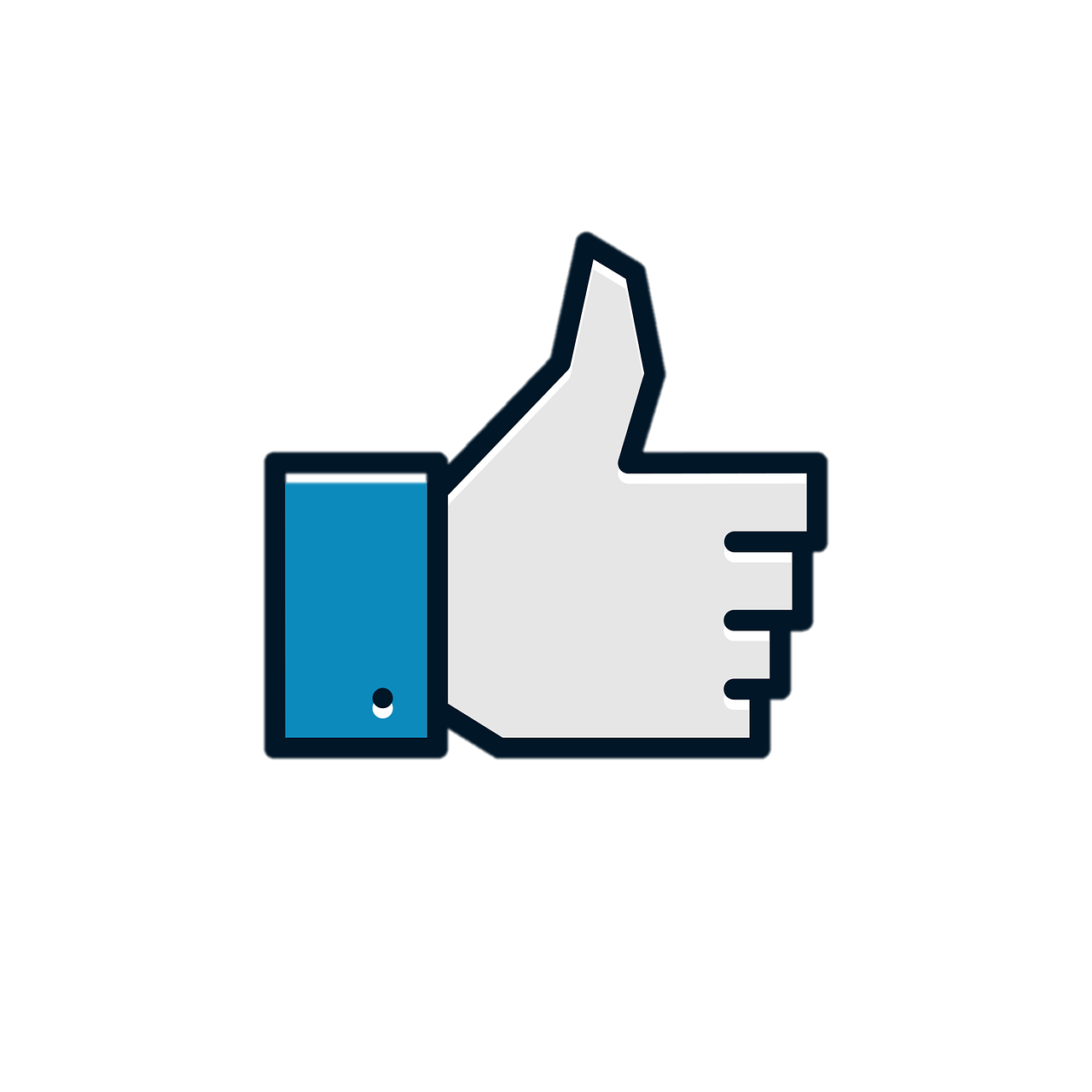 M2: Chatverlauf Ein „Like“ mit fatalen FolgenChristian ist seit 2 Monaten mit Helena zusammen und wenn sie sich nicht sehen, chatten sie den ganzen Tag miteinander. Eines Tages schreibt Helena Christian im Chat: 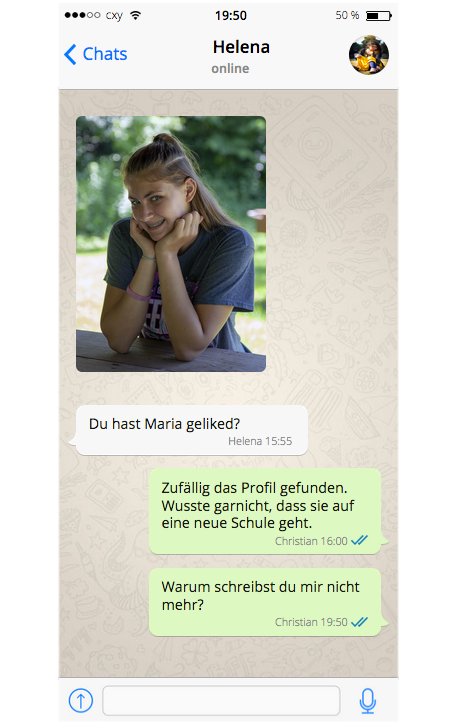 M3: Chat Antwort Zurück im Chat – eine KonfliktlösungWie könnte der Konflikt gelöst werden? Führe den Chatverlauf fort, indem du die Chatblasen ausfüllst. Überprüfe anhand des Beobachtungsbogens (M1) dein persönliches „Like Verhalten“. Erstellt eine Mind-Map und sammelt Gründe für das Liken.Lies dir den Chatverlauf Helena und Christian (M2) durch. Stelle Vermutungen an, warum Helena Christian nicht mehr antwortet. Wie interpretieren Christian und Jenny den Like? Begründe mithilfe der Mind-Map.Diskutiert mögliche Lösungsansätze für den Konflikt und verfasst eine Antwort im Chatverlauf. Wie könnte der Konflikt aufgelöst werden? Führe den Chat (M3) fort.  